ПОЛОЖЕНИЕо психолого-медико-педагогическом консилиуме Муниципального дошкольного образовательного учреждения детский сад «Березка»1.Общие положения1.1. Положение разработано в соответствии с Федеральным законом «Об образовании в Российской Федерации» от 29.12.12. №273-ФЗ; Семейным кодексом Российской Федерации от 29.12.1995 № 223-ФЗ (ред. От 30.11.2011); Федеральным законом от 24.07.1998 № 124-ФЗ «Об основных гарантиях прав ребенка в Российской Федерации»; Письмом Министерства образования Российской Федерации от 27.03.2000 № 27/901-6 «О психолого-медико-педагогическом консилиуме (ПМПк) образовательного учреждения», действующими федеральными и региональными нормативными документами в области образования.1.2.ПМПк является одной из форм взаимодействия специалистов образовательного учреждения, объединяющихся для психолого- медико-педагогического сопровождения воспитанников с отклонениями в развитии и/или состояниями декомпенсации. 1.3.Общее руководство ПМПк возлагается на руководителя образовательного учреждения. 1.4.ПМПк образовательного учреждения в своей деятельности руководствуется Уставом образовательного учреждения, договором между образовательным учреждением и родителями (законными представителями) воспитанников, договором между ПМПк и ПМПК.2. Цели и задачи ПМПк2.1 Целью ПМПк является обеспечение диагностико-коррекционного психолого-медико-педагогического сопровождения воспитанников с отклонениями в развитии и/или состояниями декомпенсации, исходя из реальных возможностей образовательного учреждения и в соответствии со специальными образовательными потребностями, возрастными и индивидуальными особенностями, состояниями соматического и нервно-психического здоровья воспитанников. 2.2. Задачи ПМПк образовательного учреждения являются:выявление и ранняя (с первых дней пребывания ребёнка в образовательном учреждении) диагностика отклонений в развитии и/или состояний декомпенсации;профилактика физических, интеллектуальных и эмоционально-личностных перегрузок и срывов;выявление резервных возможностей развития;- определение характера, продолжительности и эффективности специальной (коррекционной) помощи в рамках имеющейся в данном образовательном учреждении возможностей;- подготовка и ведение документации, отражающей реальное развитие, динамику его состояния.3.Содержание работы ПМПк.3.1 Специалисты, включенные в ПМПк, выполняют работу в рамках основного рабочего времени, составляя индивидуальный план работы в соответствии с реальным запросом на обследование детей с отклонениями в развитии и/или состояниями декомпенсации. Специалистам может быть установлена доплата за увеличение объема работ, размер которой в соответствии со ст. 32 и 54 Закона Российской Федерации «Об образовании» определяется образовательным учреждением самостоятельно. С этой целью необходимые ассигнования для оплаты груда специалистов за работу в составе ПМПк следует планировать заблаговременно.3.2.Обследование ребёнка ПМПк осуществляется по инициативе родителей (законных представителей) или сотрудников образовательного учреждения с согласия родителей на основании договора между образовательным учреждением и родителями (законными представителями) воспитанников. Медицинский работник, представляющий интересы ребёнка в образовательном учреждении, при наличии показаний и с согласия родителей направляет ребёнка в детскую поликлинику.3.3.Обследование проводится каждым специалистом ПМПк индивидуально с учетом реальной возрастной психофизической нагрузки на ребёнка.3.4. По данным обследования каждым специалистом составляется заключение и разрабатываются рекомендации.3.5. На заседании ПМПк обсуждаются результаты обследования ребенка каждым специалистом, составляется коллегиальное заключение ПМПк.3.6.Изменение условий получения воспитания и образования (в рамках возможностей, имеющихся в данном образовательном учреждении) осуществляется по заключению ПМПк и заявлению родителей.3.7.При отсутствии в данном образовательном учреждении условий, адекватных индивидуальным особенностям ребёнка, а также при необходимости углублённой диагностики и/или решения конфликтных и спорных вопросов специалисты ПМПк рекомендуют родителям (законным представителям) обратиться в ПМПК района.4.Организация работы4.1.Заседания ПМПк подразделяются на плановые и внеплановые и проводятся под руководством председателя.4.2.Периодичность проведения ПМПк определяется реальным запросом образовательного учреждения на комплексное, всестороннее обсуждение проблем детей с отклонениями в развитии и/или состояниями декомпенсации; плановые ПМПк проводятся не реже одного раза в квартал.4.3.Председатель ПМПк ставит в известность родителей (законных представителей) и специалистов ПМПк о необходимости обсуждения проблемы ребёнка и организует подготовку и проведение заседания ПМПк.4.4.На период подготовки ПМПк и последующей реализации рекомендаций ребёнку назначается ведущий специалист (воспитатель), проводящий коррекционно-развивающее обучение. Ведущий специалист отслеживает динамику развития ребёнка и эффективность оказываемой ему помощи и выходит с инициативой повторных заседаний на ПМПк. 5.5.На заседании ПМПк ведущий специалист, а также все специалисты, участвовавшие в обследовании и/или коррекционной работе с ребенком представляют заключения на ребенка и рекомендации.4.5.Коллегиальное заключение ПМПк содержит обобщенную характеристику структуры психофизического развития ребёнка (без указания диагноза) и программу специальной (коррекционной) помощи, обобщающую рекомендации специалистов; подписывается председателем и всеми специалистами ПМПк.4.6.Заключения специалистов, коллегиальное заключение ПМПк доводятся до сведения родителей (законных представителей) в доступной для понимания форме, предложенные рекомендации реализуются только с их согласия.4.7.При направлении ребёнка в ПМПК копия коллегиального заключения ПМПк выдаётся родителям (законным представителям) на руки или но почте. В другие учреждения и организации заключения специалистов или коллегиальное заключение ПМПк могут направляться только по официальному запросу.5.Состав психолого-медико-педагогического консилиумаЗаведующий дошкольным образовательным учреждениемЗаместитель заведующего по BMPСпециалисты (педагог-психолог, учитель-логопед, медицинская сестра)Воспитатели, представляющие детей на ПМПкСостав консилиума включает в себя постоянных и временных членов. Постоянные члены присутствуют на каждом заседании, участвуют в его подготовке, последующем контроле за выполнением рекомендаций (председатель консилиума, его заместитель, секретарь, педагог-психолог, учитель-логопед, медицинская сестра)6. Документация ПМПк1 .Положение МДОУ ДС «Березка» о ПМПк.2. Журнал записи детей на ПМПк.3.Журнал регистрации заключений и рекомендаций специалистов и коллегиального заключения и рекомендаций ПМПк.4.Договор о психолого-медико-педагогическом обследовании и сопровождении между образовательным учреждением (в лице руководителя образовательного учреждения) и родителями (законными представителями), воспитанника образовательного учреждения5.Заключения специалистов ПМПк.Коллегиальное заключение ПМПк.Карта (папка) развития воспитанника:- педагогическая характеристикавыписка из медицинской карты воспитанника.Приложение 1Журнал записи детей на ПМПкПриложение 2Журнал регистрации заключений и рекомендаций специалистов и коллегиального заключения и рекомендаций ПМПкПриложение 3Характеристика воспитанника МДОУ ДС «Березка»Фамилия, имя, отчество ребенка _______________________________________________________Наименование образовательного учреждения _____________________________________________Группа (направленность группы) ________________________________________________________Дата рождения _______________________________________________________________________Срок пребывания в данном ДОУ ___________ в каком возрасте поступил _____________________Откуда поступил: из семьи, из другого ДОУ (причина) _____________________________________Соматическое  здоровье:  а)  болеет  редко;  б)  часто  болеет  простудными заболеваниями; в) имеет хронические нарушения здоровья; г) плохо ест; д) трудно засыпает и беспокойно спит; е) иное ________________________________________________________________________________Оценка  адаптации  ребенка  в группе: а) хорошая; б) удовлетворительная; в) недостаточная; г) плохая; д) иное __________________________________________________________________Социально-бытовые   навыки:  а)  соответствует  возрасту;  б)  недостаточно сформированы; в) не сформированы ___________________________________________________________________Особенности  латерализации:  а)  праворукий,  б)  леворукий;  в) амбидекстр _______________Особенности  игровой  деятельности: а) игра соответствует возрасту; б) игра соответствует  более  раннему возрасту; в) преобладает манипулятивная игра; г) игра отсутствует; д) иное _____________________________________________________________________________________Основные трудности, отмечаемые в общении: а) трудностей нет; б) не умеет поддерживать игру; в) предпочитает быть в одиночестве; г)  плачет, малоконтактен со взрослыми и детьми; д) конфликтен; е) иное _____________________________________________________________________________________________________________________________________________________Моторика: а) соответствует  возрасту; б) моторно неловок, неуклюж; в) дефекты тонкой и ручной моторики; г) иное _____________________________________________________________________Память (проблемы): а) без особенностей; б) медленно запоминает и быстро забывает; в) быстро запоминает и быстро забывает; г) иные проблемы ______________________________________________________________________________________________________________________________Мышление: а) соответствует возрасту; б) недостаточно сообразителен; в) грубые нарушения мышления; г) иное _______________________________________________________________________________________________________________________________________________________Речевое развитие: а) соответствует возрасту; б) речь невнятная, имеются трудности звукопроизношения; в) бедный словарный запас; г) речь грамматически неправильна; д) запинки в речи; е) речи нет; ж) иное_______________________________________________________________Отношение к занятиям, деятельность: а) соответствует возрасту; б) не способен контролировать свою деятельность; в) неусидчив, не доводит дело до конца; г) мешает педагогу, детям;  д)  быстро  истощаем;  е)  иное___________________________________________________________Темп  деятельности:  а)  соответствует  возрасту; б) сонлив и вял в течение дня;  в)  темп  работы  на  занятиях  неравномерен;  г) работает медленно и невнимательно;  д)  темп  деятельности быстрый, но деятельность "хаотична и бестолкова"; е) иное  _________________________________________________________________________________________________________Основные  трудности,  отмечаемые в обучении: а) усваивает программу хорошо; б)  усваивает программу удовлетворительно; в) программу усваивает с трудом; г) программу не усваивает; д) иное ________________________________________________________________________________Усвоение программы соответствующей возрастной группы: счет в пределах ________________________________________________________________________________________________________а) прямой с ошибками/без ошибок; б) пересчет с называнием/без называния итогового числа; в) операции +/- 1 на конкретном материале/самостоятельно; две группы предметов сравнивает/затрудняется; умеет/затрудняется сравнивать предметы и раскладывать  в  возрастающем порядке; знает/не знает основные цвета; знает/не знает геометрические фигуры. Запас общих  сведений:  называет/не называет свое  имя, возраст, имена родителей, домашний адрес. Времена года обозначает словом/затрудняется/не знает;  знания  о  животном  и  растительном мире соответствуют программным требованиям/недостаточны.Дополнительные сведения и общая оценка особенностей развития и поведения ребенка, предложения педагога___________________________________________________________________________________________________________________________________________________________________________________________________________________________________________________________________________________________________________________________________________________________________________________________________________________________________________________________________________________________________________________________________________________________________________________________________________________________________________________________________________________________________________________________________________________________________________________________________________________________________________________________________________________________________________________________________________________________________________________________________________________________________________________________________________________________________________________________________________________________________________________________________________________________________________________________________________________________________________________________«____» _____________ 20_____ г.Педагог-психолог ________________/ _________________________ (подпись)             (расшифровка подписи)Руководитель образовательного учреждения ______________/ _ _____________________                           (подпись)       (расшифровка подписи)М.П.Подпись родителя (законного представителя) ______________/  _______________________                                                 (подпись)           (расшифровка подписи)Приложение 4Психологическое представление на воспитанника ДОУФамилия, имя, отчество ребенка _________________________________________________возраст _______________________________________________________________________1. Особенности поведения ребенка в момент обследования ________________________________________________________________________________________________________2. Характер деятельности в момент обследования ___________________________________3. Изменение характера деятельности  и эмоционального фона в момент утомления  __________________________________________________________________________________________________________________________________________________________4. Работоспособность __________________________________________________________5. Темп деятельности ___________________________________________________________6. Понимание инструкций _______________________________________________________7. Критичность ________________________________________________________________8. Особенности внимания (результаты диагностики) _____________________________________________________________________________________________________________Качественный анализ: __________________________________________________________9. Особенности мнестической деятельности (результаты диагностики):Объем слухоречевой кратковременной памяти ___________________________ слов,долговременной памяти _______________ слов ____________________________________Качественный анализ: __________________________________________________________10. Особенности интеллектуального развития (результаты диагностики):__________________________________________________________________________________________________________________________________________________________Сформированность мыслительных операций - анализ и синтез: ____________________________________________________________________________________________________________________ уровень овладения операциями обобщения: _______________________сравнения: ______________________ классификации: _______________________________способность устанавливать причинно-следственные связи: ___________________________Качественный анализ: __________________________________________________________11. Уровень обучаемости: скорость обучения ___________________, необходимый объем помощи ____________ , перенос сформированного навыка на аналогичный материал ____ 12. Особенности эмоционально-волевой сферы: мотивация __________________________эмоциональная уравновешенность __________________,  гиперактивность ____________; двигательная расторможенность _________________________________________________; соответствие уровня притязания возможностям____________________________________; адекватность самооценки _______________________; уровень тревожности ______________; упрямство, устойчивость собственного мнения________________; самоконтроль ____________; адаптивные способности ____________________; коммуникативность _________________, излишняя погруженность в себя ____________13. Особенности поведения:в коллективе сверстников _______________________________________________________с педагогами __________________________________________________________________особенности детско-родительских отношений _____________________________________соблюдение и принятие правил поведения в школе _________________________________Заключение:_______________________________________________________________________________________________________________________________________________________________________________________________________________________________________«_____» ____________ 20_____ г.Педагог-психолог _____________/ ___________________________ (подпись)            (расшифровка подписи)Руководитель образовательной организации ______________/  _____________________ (подпись)          (расшифровка подписи)М.П.Подпись родителя (законного представителя) _____________/ _____________________(подпись)                      (расшифровка подписи)Приложение 5Представление учителя-логопеда на ребенкадошкольного возрастаФамилия, имя, отчество ребенка ______________________________________________________________________________________________________________________________Дата рождения________________________________________________________________ Адрес ________________________________________________________________________Группа (направленность группы) ________________________________________________Цель  обращения  в психолого-медико-педагогический консилиум_____________________________________________________________________________________________________________________________________________________________________________«______» _____________ 20_____ г.Учитель-логопед _____________/ _________________________                   (подпись)          (расшифровка подписи)Руководитель образовательного учреждения _______________/ _____________________                                                                                                                                                            (подпись)          (расшифровка подписи)М.П.Подпись родителя (законного представителя) _______________/ _____________________                                                                                                                                            (подпись)          (расшифровка подписи)Приложение 6Выписка из истории развития ребенкаФамилия, имя, отчество ребенка  _____________________________________________________________________________________________________________________________Дата рождения ________________________________________________________________Анамнестические данные о ребенке:Беременность (по счету)_________ Роды (по счету) ________ Срок ____________________Течение беременности, особенности протекания родов ________________________________________________________________________________________________________________Вес __________ Длина __________ Оценка по Апгар _________________________Голову держит __________ Сидит _________ Стоит __________ Ходит  _______________Первые слова _______________________Состоит на "Д" учете  (развернутый диагноз, с какого периода) ________________________________________________________________________________________________________________________________________________________________________________Инвалид детства: (диагноз, с какого по какой срок) ___________________________________________________________________________________________________________________________________________________________________________________________Заключения специалистов:М.П.Приложение 6Выписка из заключенияпсихолого-медико-педагогического консилиумадошкольной общеобразовательной организации ____________от «_____» __________ 20___ г.Фамилия_________________имя________________отчество _________________________Дата рождения________________________________________________________________ Домашний адрес ______________________________________________________________Родной язык ребенка  _________________________________________________________Группа(направленность группы) ________________________________________________Срок коррекционной работы в образовательной организации_________________________Соматическое состояние (физическое развитие, группа здоровья, "Д" учет) __________________________________________________________________________________________Пропуски__________________,из них по болезни __________________________________Руководитель образовательной организации   ___________/__________________________                                               (подпись)            (расшифровка подписи)Председательпсихолого-медико-педагогического консилиума  ____________ / _____________________                                                (подпись)            (расшифровка подписи)Члены  психолого-медико-педагогического консилиума (фамилия, имя, отчество, должность)  __________________________________________________________________________________________________________________________________________________________М.П.Подпись родителя (законного представителя) __________/__________________________                                                (подпись)         (расшифровка подписи)Приложение 7Договоро психолого-медико-педагогическом обследовании и сопровождениимежду образовательным учреждением (в лице руководителя образовательного учреждения) и родителями (законными представителями), воспитанника образовательного учрежденияПРИНЯТОна педагогическом советеМДОУ д\с «Берёзка» Протокол №2 от 06.03.2017 года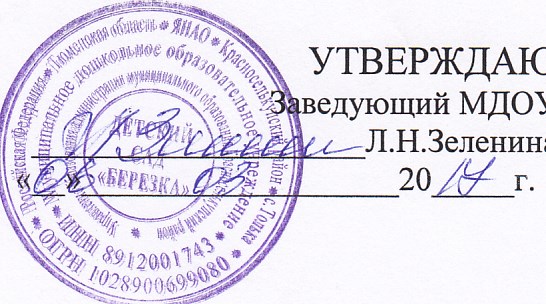 № п/пДата, времяФ.И.О. ребенкаДата           рождения (число, месяц, год)ПолИнициатор обращенияПовод обрате№ п/пДата, времяФ.И.О. ребенкаДата рождения (число,   месяц, год)ПолПроблемаЗаключение специалиста иликоллегиальноезаключениеПМПкРекомендацииРодной язык: Речевое окружение  (недостатки речи у взрослых членов семьи, двуязычие):Раннее речевое развитие (гуление, лепет, первые слова, фразы, задержка речевого развития, прерывалось ли речевое развитие): Оказывалась ли логопедическая помощь ребенку (где, когда):Особенности строения и подвижности артикуляционного аппарата:Состояние дыхательной и голосовой функции:Звукопроизношение  (изолированное  произнесение,  в словах, фразах; замены, смешение, пропуски, искажения звуков; примеры речи):Фонематическое восприятие (какие звуки не дифференцирует по акустическим признакам, на уровне  слога, слова; состояние фонематического анализа и синтеза):Состояние словаря (понимание обращенной речи, соответствует ли возрасту пассивный и активный словарный запас, нет точного значения слов, мало употребляются прилагательные, местоимения и т.д.) Грамматический строй речи (как владеет функцией словоизменения, словообразования; примеры речевых нарушений):Связная речь (какие фразы использует, характер рассказа, наличие языковых и выразительных средств): Симптоматика заикания:Логопедическое заключение:1. Офтальмолог: ______________________________________________________________2. Отоларинголог: ______________________________________________________________3. Невролог: __________________________________________________________________4. Ортопед:5.  Пульмонолог  (дерматолог)  для  детей, нуждающихся в посещении детского сада   для  детей  с  бронхо-легочной  патологией  и аллергическими заболеваниями: ______6.  Гастроэнтеролог  (эндокринолог)  для  детей,  нуждающихся  в  посещении детского   сада   для  детей  с  гастропатологией, заболеваниями эндокринной системы: _____________________________________________________________________7. Педиатр (группа здоровья): ___________________________________________________Подпись врача-педиатра: _______________________________________________________Усвоение программыОсобенности поведения, общенияЗаключение воспитателяЗаключение учителя-логопедаЗаключение педагога-психологаКоллегиальное заключениеРуководитель образовательного учрежденияРодители  (законные представители) воспитанника(Ф. И. О. ребенка)(указать фамилию, имя. отчество) Дата   «      »            20       г. подписьМП.(Ф. И. О. ребенка)(указать фамилию, имя. отчество) Дата   «      »            20       г. подписьМП.(Ф. И. О. родителей (законных представителей)(характер родственных отношений в соответствии с паспортными данными)Дата  «      »                20       г.подписьИнформирует      родителей      (законных представителей)               обучающегося, воспитанника об условиях его психолого-медико- педагогического  обследования   и сопровождения специалистами ПМПк.Выражают согласие (в случае несогласия договор не подписывается) на     психолого-медико-педагогическое обследование и сопровождение обучающеюся, воспитанника в соответствии с показаниями,    в    рамках     профессиональной компетенции и этики специалистов ПМПк.